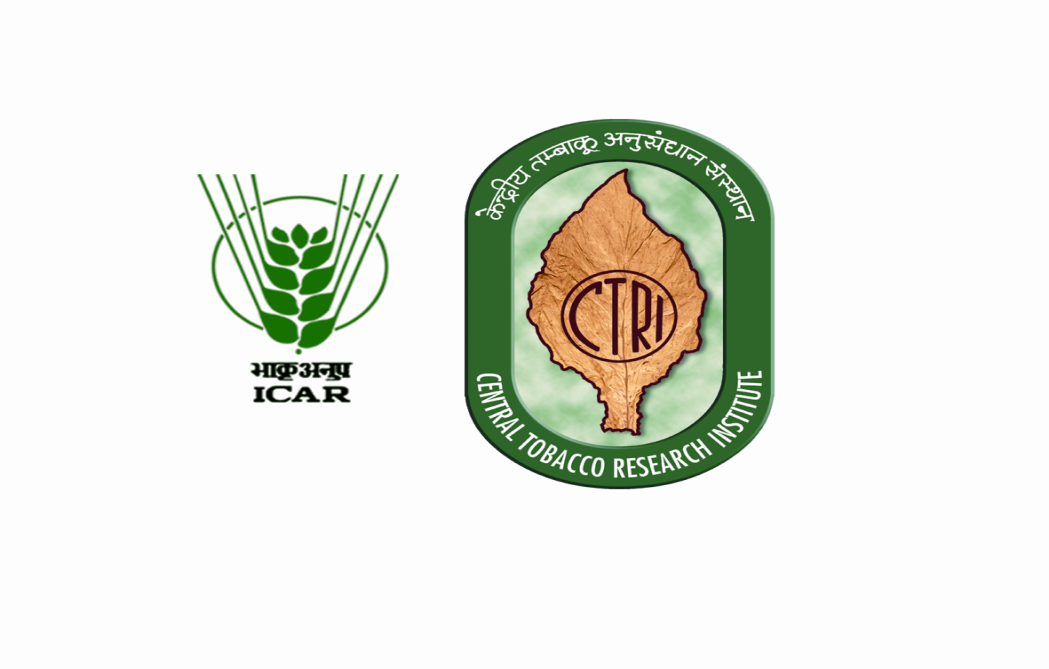 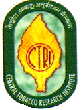    ICAR-Central Tobacco Research Institute    Dr.N.C.Gopalachari Road, Bhaskar Nagar, Sriram Nagar Post,		      RAJAHMUNDRY - 533 105, A.P., Web-site: https://ctri.icar.gov.inPBX Phones: 0883-2449871-74; FAX: 0883-2448341; Director (O): 0883-2448995Director FAX: 0883-2410555; SAO (O): 0883-2448341; E-mail: saoctri@gmail.com(An ISO 9001:2015 Certified Institute)WALK-IN-TEST CUM INTERVIEW FOR YOUNG PROFESSIONAL - IIWalk-in-test cum Interview to be held on 20.09.2022 at 10.00 A.M. at ICAR-CTRI, Bhaskar Nagar, Rajahmundry, East Godavari District (A.P.) for the following temporary position. YOUNG PROFESSIONAL – II:Terms and Conditions:The candidates should bring a copy of bio-data (Specimen enclosed), original certificates of educational qualification, one set of photocopies of certificates and latest passport size photograph at the time of test and interview.No objection certificate from the employer, in case he/she is in employed elsewhere.No TA/DA will be paid to any candidate to attend the walk-in-test cum interview.The above position is purely on temporary basis and is co-terminus with the project. The selected candidates will not have any right for claiming pay scale or absorption against any regular post being vacant on a later date at this institute.                                       Administrative Officer,                                  ICAR-CTRI, Rajahmundry.              APPLICATION FOR YOUNG PROFESSIONAL - II                                                    (on contractual & co-terminus basis)         Project Name:  “ALL INDIA NETWORK PROJECT ON TOBACCO (AINPT)”                                 DECLARATIONThe details given above are true to my knowledge and belief.Date: Place:									Signature of the CandidateS. No.ParticularsDescriptionName of Contractual serviceYoung Professional-IINumber01 (One)Qualification:EssentialDesirableM.Sc.(Ag.) in the disciplines of Agronomy/ Genetics and Plant Breeding/Entomology/ Plant Pathology/ Soil Science/ Any other Crop Sciences in Agriculture with four years bachelors degree in Agriculture from a recognized Agricultural University by ICAR.Experience in data organization/ managementWorking knowledge/ skills in Computer/ IT related fieldExperience as Young Professional in any of the AICRP projectsEmolumentsRs. 35,000/- (Rupees Thirty Five Thousand only) per month (Consolidated).Age limit21 yrs. Minimum and 45 yrs. Maximum as on the date of advertisement.Age relaxationFor SC/ ST/ OBC/ PwD/ Women, as per the rules of ICAR/GoI.Duration of ContractContractual hiring is initially upto 31st March, 2023 and may be extended or will be co-terminated with the completion of work, whichever is earlier.Passport size photographFULL NAME IN BLOCK LETTERSFULL NAME IN BLOCK LETTERSFATHER’S NAMEFATHER’S NAMEDATE OF BIRTHDATE OF BIRTH  AGE  (as on  07.09.2022)                            AGE  (as on  07.09.2022)                          EDUCATIONAL  QUALIFICATION  & SPECIALIZATIONEDUCATIONAL  QUALIFICATION  & SPECIALIZATIONEDUCATIONAL  QUALIFICATION  & SPECIALIZATIONEDUCATIONAL  QUALIFICATION  & SPECIALIZATIONEDUCATIONAL  QUALIFICATION  & SPECIALIZATIONEDUCATIONAL  QUALIFICATION  & SPECIALIZATIONDegreeYear  ofpassingClassSubjectsStudied%  ofMarks/ CGPAEXPERIENCEEXPERIENCEWhether SC/ST/OBCWhether SC/ST/OBCFULL ADDRESS FOR COMMUNICATIONFULL ADDRESS FOR COMMUNICATIONCONTACT TELEPHONE/MOBILE NUMBER & E-Mail IDCONTACT TELEPHONE/MOBILE NUMBER & E-Mail IDAny other information, if anyAny other information, if any